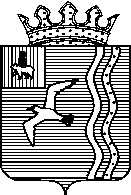 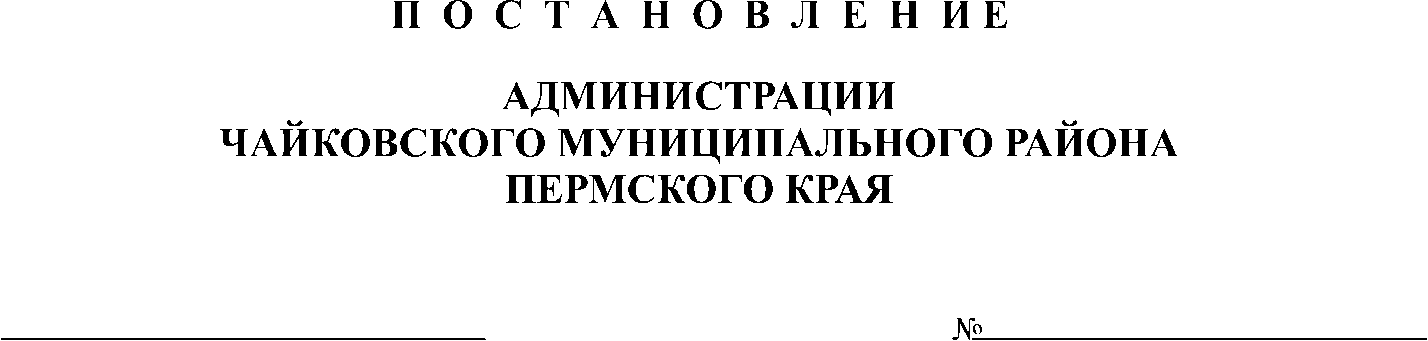 (В редакции Постановлений администрации Чайковского муниципального района от 22.01.2014г. №99, от 15.10.2014г. №1875)┌                                                             ┐В целях обеспечения эффективности использования бюджетных средств, в соответствии со статьей 179 Бюджетного кодекса Российской Федерации, статьей 22 Устава Чайковского муниципального района и совершенствования программно-целевого метода формирования бюджета Чайковского муниципального районаПОСТАНОВЛЯЮ:1. Утвердить прилагаемый Перечень муниципальных программ Чайковского муниципального района.2. Руководителям отраслевых (функциональных) органов и структурных подразделений администрации Чайковского муниципального района в срок до 10 сентября 2013 года разработать и представить к утверждению муниципальные программы  Чайковского муниципального района в соответствии с Перечнем. 3. Контроль за исполнением постановления оставляю за собой.Глава муниципального района – глава администрации Чайковского муниципального района			               С.Н. ПластининУТВЕРЖДЕНпостановлением администрации Чайковского муниципального районаот _16.07.2013___№ _1945__(В редакции Постановлений  администрации Чайковского муниципального района от 22.01.2014г. №99, от 15.10.2014г. №1875)ПЕРЕЧЕНЬмуниципальных программ Чайковского муниципального района№ п/пНаименование муниципальной программы ЧМРОтветственный исполнитель МНПАРазвитие образования Чайковского муниципального районаУправление общего и профессионального образования администрации Чайковского муниципального районаПостановление АЧМРот 01.11.2013№2929Развитие культуры и искусства Чайковского муниципального районаУправление культуры и искусства администрации Чайковского муниципального районаПостановление АЧМРот 01.11.2013№2928Развитие физической культуры, спорта и формирование здорового образа жизни в Чайковском муниципальном районеКомитет по молодежной политике, физической культуре и спорту администрации Чайковского муниципального районаПостановление АЧМРот 01.11.2013№2924Развитие отрасли молодежной политики в Чайковском муниципальном районеКомитет по молодежной политике, физической культуре и спорту администрации Чайковского муниципального районаПостановление АЧМРот 01.11.2013№2927Обеспечение безопасности жизнедеятельности населения Чайковского муниципального районаАдминистрация Чайковского муниципального района (заместитель главы муниципального района – главы администрации Чайковского муниципального района, управляющий делами)Постановление АЧМРот 01.11.2013№2920Экономическое развитие Чайковского муниципального районаОтдел экономического развития и промышленности администрации Чайковского муниципального районаПостановление АЧМРот 01.11.2013№2922Развитие сельского хозяйства в Чайковском муниципальном районеУправление сельского хозяйства администрации Чайковского муниципального районаПостановление АЧМРот 01.11.2013№2923Муниципальные дороги Чайковского муниципального районаКомитет градостроительства и развития инфраструктуры администрации Чайковского муниципального районаПостановление АЧМРот 01.11.2013№2921Энергосбережение и повышение энергетической эффективности в Чайковском муниципальном районеОтдел экономического развития и промышленности администрации Чайковского муниципального районаПостановление главы ЧМРот 30.07.2010№1854Организация охраны окружающей среды межпоселенческого характера на территории Чайковского муниципального районаОтдел охраны окружающей среды и природопользования администрации Чайковского муниципального районаПостановление АЧМРот 10.02.2014№271Управление и распоряжение муниципальным имуществом Чайковского муниципального районаКомитет по управлению имуществом администрации Чайковского муниципального районаНа стадии утвержденияСовершенствование муниципального управления Чайковского муниципального районаАдминистрация Чайковского муниципального района (заместитель главы муниципального района – главы администрации Чайковского муниципального района, управляющий делами)Постановление АЧМРот 01.11.2013№2926Управление муниципальными финансами Чайковского муниципального районаФинансовое управление администрации Чайковского муниципального районаПостановление АЧМРот 01.11.2013№2925Устойчивое развитие сельских территорий Чайковского муниципального районаУправление сельского хозяйства администрации Чайковского муниципального районаПостановление АЧМРот 27.05.2014№1096Взаимодействие общества и власти в Чайковском муниципальном районеСектор внутренней политики и противодействия коррупцииПостановление АЧМРот 21.11.2014  № 2091Социальная поддержка граждан Чайковского муниципального районаУправление социального заказа администрации Чайковского муниципального районаПостановление АЧМРот 25.11.2014 № 2145